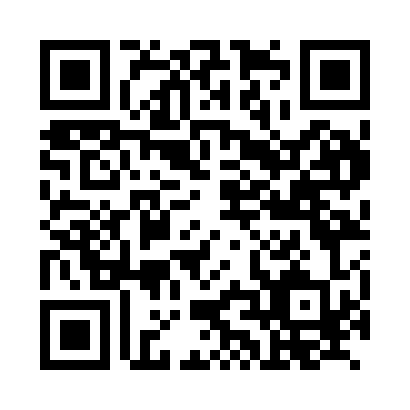 Prayer times for Am Bach, GermanyWed 1 May 2024 - Fri 31 May 2024High Latitude Method: Angle Based RulePrayer Calculation Method: Muslim World LeagueAsar Calculation Method: ShafiPrayer times provided by https://www.salahtimes.comDateDayFajrSunriseDhuhrAsrMaghribIsha1Wed3:586:081:245:248:4110:432Thu3:556:061:245:248:4310:453Fri3:526:051:245:258:4410:474Sat3:496:031:245:258:4510:505Sun3:476:011:245:268:4710:526Mon3:446:001:245:268:4810:557Tue3:415:581:245:278:5010:578Wed3:395:571:245:278:5110:599Thu3:365:551:245:288:5211:0210Fri3:335:541:235:288:5411:0411Sat3:305:531:235:298:5511:0712Sun3:285:511:235:298:5611:0913Mon3:255:501:235:308:5811:1214Tue3:225:491:235:308:5911:1415Wed3:205:471:235:319:0011:1716Thu3:175:461:235:319:0211:1917Fri3:145:451:245:329:0311:2218Sat3:115:441:245:329:0411:2419Sun3:095:421:245:339:0511:2720Mon3:075:411:245:339:0711:2921Tue3:065:401:245:349:0811:3222Wed3:065:391:245:349:0911:3423Thu3:065:381:245:359:1011:3424Fri3:055:371:245:359:1111:3525Sat3:055:361:245:369:1211:3526Sun3:055:351:245:369:1411:3627Mon3:055:351:245:369:1511:3628Tue3:045:341:245:379:1611:3729Wed3:045:331:255:379:1711:3730Thu3:045:321:255:389:1811:3831Fri3:045:311:255:389:1911:38